DIREZIONE DIDATTICA STATALE 3° CIRCOLO di ANGRI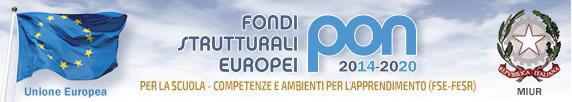 Via  D.Alighieri , 15 - 84012 ANGRI (SA) Tel./fax 081.5138806Temporaneamente insediata in via Lazio, s.n.c. - AngriC.F. 94008830658  E-mail: saee18300p@istruzione.itSito web: www.terzocircoloangri.gov.itPosta certificata: saee18300p@pec.istruzione.itCodice Univoco Ufficio: UFTIIKScuola PrimariaProgrammazione annualeLingua IngleseClassi Terzea.s. 2023/2024AngriIl DocenteCOMPETENZE CHIAVE E DI CITTADINANZACompetenza multilinguisticaCompetenza digiltaleCompetenza personale , sociale e capacità di imparare a imparareCompetenza in materia di cittadinanzaCompetenza imprenditorialeCompetenza in materia di consapevolezza ed espressione culturaliSettembreSettembreSettembreSettembreI Bimestre: ottobre e novembreI Bimestre: ottobre e novembreI Bimestre: ottobre e novembreI Bimestre: ottobre e novembreIndicatori ConoscenzeAbilità Competenze LISTENING Semplici descrizioni.l nome dei mesi e delle stagioni.Espressioni di possesso.Halloween: storia e simboliComprende le espressioni utilizzate durante le attivitàComprende il senso globale di brevi storie e di semplici testiComprende strutture linguistiche riferite al contesto e alla situazione dialogica specificaCapisce parole ed espressioni familiari semplici sulla realtà scolastica a condizione che il discorso sia articolato lentamente ed in modo chiaro.Comprende ed esegue istruzioni.Ascolta e compone brevi testi relativi ad argomenti familiari.Coglie l’argomento principale di un discorso.SPEAKINGIl mese del compleannoI numeri da zero a venti.Chiedere e dire l’età.Identificare e nominare gli oggetti scolastici.Chiedere e dire la posizione degli oggetti.Identificare e nominare i cinque sensi.Descrivere oggetti scolasticiRiesce ad utilizzare informazioni relative al proprio vissuto e ambiente, seguendo un modello datoInteragisce purchè l’interlocutore parli lentamente.Risponde a semplici frasi su argomenti familiari.Utilizza espressioni e frasi semplici per descrivere le persone i luoghi e gli oggetti che conosceREADINGAbbinamento di immagini,parole ed espressioni linguisticheEspressioni linguistiche noteSa leggere e comprendere singole paroleSa leggere e comprendere frasi note oralmenteCoglie per iscritto parole familiari e frasi semplici relative agli ambiti affrontati.Comprende testi brevi e semplici (Cartoline, lettere personali, storie, etc…) accompagnati da supporti visivi.WRITINGMateriale linguistico appreso oralmenteFrasi e mini dialoghiSa scrivere semplici messaggi e descrizioni seguendo un modello dato.Riesce a scrivere brevi messaggi relativi ad argomenti familiariSa scrivere parole, semplici frasi dopo aver consolidato la comprensione e la produzione oraleII Bimestre: dicembre e gennaio (termine Primo Quadrimestre)II Bimestre: dicembre e gennaio (termine Primo Quadrimestre)II Bimestre: dicembre e gennaio (termine Primo Quadrimestre)II Bimestre: dicembre e gennaio (termine Primo Quadrimestre)Indicatori ConoscenzeAbilità Competenze LISTENINGIl plurale dei nomi.Il nome di alcuni cibi.Espressioni di gusto e preferenze.Ascolto e comprensione di messaggiComprende ed esegue istruzioni di uso quotidiano.Riconosce parole note collegandole ad immaginiCapisce parole ed espressioni familiari semplici sulla realtà scolastica a condizione che il discorso sia articolato lentamente ed in modo chiaro.Comprende ed esegue istruzioni.Ascolta e compone brevi testi relativi ad argomenti familiari.Coglie l’argomento principale di un discorso.SPEAKINGCaratteristiche generali di personeInteragisce in brevi scambi dialogiciUtilizza espressioni e frasi semplici per descrivere le persone i luoghi e gli oggetti che conosce.         READINGImmagini, parole ed espressioni linguistiche Abbina  immagini, parole ed espressioni linguisticheCoglie per iscritto parole familiari e frasi semplici relative agli ambiti affrontati.Comprende testi brevi e semplici (Cartoline, lettere personali, storie, etc…) accompagnati da supporti visivi.WRITINGSemplice e brevi informazioni scritte per presentarsi, per fare gli auguri, per ringraziare o invitare qualcuno, per chiedere o dare notizieScrive  brevi frasi o testi su argomenti affrontati in classe.Descrive per iscritto, in modo semplice, aspetti del proprio vissuto e del proprio ambiente ed elementi che si riferiscono a bisogni immmediatiIII Bimestre: febbraio e marzoIII Bimestre: febbraio e marzoIII Bimestre: febbraio e marzoIII Bimestre: febbraio e marzoIndicatori ConoscenzeAbilità Competenze LISTENINGAnimali dello zoo. Animali domestici.Il senso globale di canti e filastrocche.Formulare e rispondere a domande su oggetti e persone.caratteristiche generali di personeCapisce un dialogo con supporti visivi.Descrive animali e cose in base alle caratteristiche fisiche.Capisce parole ed espressioni familiari semplici sulla realtà scolastica a condizione che il discorso sia articolato lentamente ed in modo chiaro.Comprende ed esegue istruzioni.Ascolta e compone brevi testi relativi ad argomenti familiari.Coglie l’argomento principale di un discorso.SPEAKINGScambio di semplici informazioni afferenti alla sfera personale, integrando il significato di ciò che si dice con mimica e gestiChiede e parla delle attività del tempo libero.Interagisce purchè l’interlocutore parli lentamente.Risponde a semplici frasi su argomenti familiari.Utilizza espressioni e frasi semplici per descrivere le persone i luoghi e gli oggetti che conosceREADINGRiconosce parole, espressioni e semplici frasi collegandole ad immaginiConosce aspetti culturali del Regno UnitoCapisce testi e dialoghi sulla tematica affrontata.Legge e ascolta un brano e corregge le parole sbagliate.Legge parole e abbinarle alle figure.Coglie per iscritto parole familiari e frasi semplici relative agli ambiti affrontati.Comprende testi brevi e semplici (Cartoline, lettere personali, storie, etc…) accompagnati da supporti visivi.WRITINGFrasiStruttura dellle frasi per mettere in relazione costrutti e intenzioni comunicativeSvolge i compiti  secondo le indicazioni date in lingua straniera dall’insegnante, chiedendo eventuali spiegazioni.IV Bimestre: aprile e maggio (termine Secondo Quadrimestre)IV Bimestre: aprile e maggio (termine Secondo Quadrimestre)IV Bimestre: aprile e maggio (termine Secondo Quadrimestre)IV Bimestre: aprile e maggio (termine Secondo Quadrimestre)Indicatori ConoscenzeAbilità Competenze LISTENINGLe ProfessioniEspressioni di possesso: have gotConoscere alcuni aspetti del Gran BretagnaDescrivere caratteristiche generali di personePercepisce input orali e scritti sulle professioni altrui.Sa seguire le istruzioni dell’insegnante e i gesti nel contesto della lezione.Capisce un dialogo con supporti visivi. L’alunno Usa parole ed espressioni familiariCapisce parole ed espressioni familiari semplici sulla realtà scolastica a condizione che il discorso sia articolato lentamente ed in modo chiaro.Comprende ed esegue istruzioni.Ascolta e compone brevi testi relativi ad argomenti familiari.Coglie l’argomento principale di un discorso.SPEAKINGAttività di roleplay drammatizando le storie proposte in classe , per distinguere suoni e ritmi della linguaRipete un dialogo facendo attenzione al tono di voce.Canta una canzone accompagnati da musica e testo.Interagisce purchè l’interlocutore parli lentamente.Risponde a semplici frasi su argomenti familiari.Utilizza espressioni e frasi semplici per descrivere le persone i luoghi e gli oggetti che conosce.READINGParole e semplici frasiLegge un brano e correggere le parole sbagliate.Coglie per iscritto parole familiari e frasi semplici relative agli ambiti affrontati.Comprende testi brevi e semplici (Cartoline, lettere personali, storie, etc…) accompagnati da supporti visivi.WRITINGConfronto di uso e costumi di differenti cultureSa scrivere semplici e brevi testi rispetto al lessico e alle strutture affrontati.Scrivere biglietti augurali legati alle diverse ricorrenze copiando da un modello dato.GiugnoGiugnoMETODOLOGIASi farà ricorso ad una didattica laboratoriale intendendo il laboratorio non come luogo fisico ma come luogo mentale, concettuale e procedurale, dove il bambino è intento a fare più che ad ascoltare. Si farà uso delle nuove tecnologie che fungono da amplificatore delle capacità espressive, cognitive, comunicative. Si promuoveranno: • conversazioni e discussioni • lavori di gruppo • apprendimento cooperativo • problem- solving • brain storming • peer to peer ATTIVITA’Conversazioni guidate.Schede operative.Domande e semplici risposte.Lettura e comprensione di testi.Dialoghi in role-play.Esercizi di completamento frasi.Realizzazione di cartelloni.Esercizi di true-false.Comprensione di canti e filastrocche.Giochi con le flash cards e di squadra.Role-play inerenti alle situazioni comunicative affrontate in classe.Completamento di tabelle.Ascolto e riordino di sequenze in ordine cronologico.STRUMENTI/SUSSIDISchede operative;Audio-cassette;Lim;Flash-cards;P.c.;PostersVERIFICASaranno somministrate prove oggettive: • in ingresso • bimestrali • quadrimestraliVALUTAZIONELa valutazione sarà globale, perciò terrà conto, oltre che degli esiti delle prove oggettive, anche della maturazione generale dell’alunno. Essa verrà espressa tenendo conto delle griglie di correzione e di valutazione deliberate dal Collegio